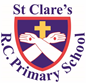 Welcome back to our busy autumn term which hosts our Christmas events and celebrations. It is hard to believe that we are already in November.The children have returned to school well and it was so lovely for the whole St Clare’s community to come together at Mass on Wednesday. We celebrated the feast of All Saints. During this month of the Holy Souls, we will remember all those people who have died in our thoughts and prayers. We have a prayer cross where the children may add the names of deceased members of their family to include in our prayers.Our Nursery children have been learning some things about the history of Bonfire Night, how to keep safe and have made fireworks. Reception have been busy making houses for mice after reading Mouse House in their English lessons. In maths, Year 1 have been finding missing numbers by counting on from one number to the next. Year 2 have been writing ‘boys’ sentences which are sentences using the coordinating conjunctions but, or, yet and so. Year 3 have started their earthquake topic and have been looking at the key features of earthquakes.  In English, Year 4 have been reading about the inventor of the guitar, Les Paul, and will lead up to writing a biography about him. As part of their Ancient Greece topic, Year 5 have designed, made and decorated Ancient Greek vases. In science, Year 6 have started to learn about the circulatory system. They have some exciting lessons coming up linked to this topic!AssemblyOn Monday 6th November both 1D and 3H will be leading our assemblies based around the theme of Remembrance. Please come and join us – you are very welcome. 3H will be leading us at 9.10am and 1D at 2.40pm.Morning Prayers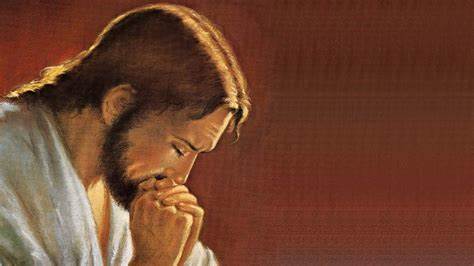 Our school chapel will be open every Tuesday morning from 8.30 -9.00am for parents (and children) to come into school for some private prayer, some time alone with God or quiet reflection. Caritas AwardTeti in 1D for always being a kind, patient and supportive friend to the other children in our class. She is always willing to help and give her time to others.Pupil certificatesHeadteachers awards:Attendance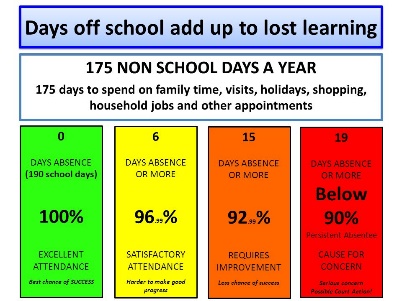 Whole school attendance this week is 94.4%. We have had many children off with chicken pox over the last few weeks. Fifty one children have been late this week which means that they have missed valuable learning time. Children should arrive at school on time: doors open at 8.50am. Unless there is a specific reason (appointment etc), your child should be school ready for a 9am start. If you need help with getting your child to school on time, please contact Mrs Burgess Hamlett. Thank you to the many parents who bring their children to school on time each day.The best class for attendance this week was 2C with 97.9%. They have earned a longer playtime. Well done!Bill RyanWe were very sorry to learn of the death of Bill Ryan this week. Bill had a close connection with St Clare’s as both a parishioner and as Chair of Governors at our school for many years. Everyone who knew him said what a wonderful gentleman he was who did so much for the pupils of St Clare’s. His funeral will be on Wednesday 8th November and we are hoping to take some of our pupils along to act as a choir.Our Lady’s High SchoolOLHS have recently had their RE inspection and are pleased to announce that they were graded outstanding. What a great achievement! It is wonderful recognition for the work the school do and will help support parents in deciding which high school they might like to send their children to. SupportWe know that families may experience difficult times and difficult situations throughout a year, especially with the cost of living increase. We are here to support you in any way we can - should you need it.   If you are experiencing any financial or other worries, please get in touch.  If we are unable to help you, we may know of a group who can help. Please contact Mrs Sylvester at school for a discrete conversation if you require some support. Upcoming dates:6th November – Class photographs7th November – SEND parents coffee morning8th November – Nursery dough disco stay and play 9.15am and 2.15pm9th November – Maths fun day10th November – Year 6 Crucial Crew visit11th November – Sacramental Programme Day at church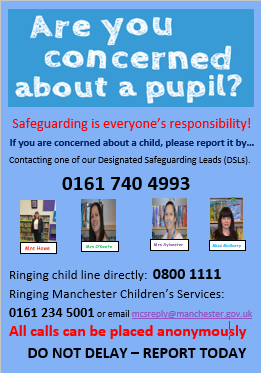 Thank you for your support this week. Enjoy the weekend break,Mrs HowePupil of the weekAchievement NLuke for always using his manners so beautifully! Elizabeth for a great discussion about Bonfire NightRDMUyi for being a superstar in church.Chloe for fantastic baptism workRSLily for always being ready and excited to learn!Rory for being super in phonics this week!Y1DCaritas?Ellis for your amazing attitude to learning and for working hard in every lesson.Nellie Lou for your super work with word problems in Maths this week.Y1GCaritas?Isabella for her growing confidence to answer questions. Ryan for showing us his amazing addition skills on a number line. Y2CKian for being an absolute superstar all weekSaffron for great problem solving skills in mathsY2ODelina for being a superstar this week and being so well behaved and ready!Grace for becoming more confident in class and asking for help when needed. Y3FMarnie for having a great start to this half term. Keep it up!Alex D for being an excellent mathematician during our lessons this week!Y3HLeah for working so hard to master addition and subtraction using a blank numberline. Lottie for fantastic progress with touch typing.Y4HLily for always behaving beautifully and having lovely manners.Toby for correctly answering some tricky questions in Guided Reading, and giving a great summary!Y4SRyan for always being ready to learn and sharing fantastic ideas in lessons.Bradley for working really hard on his handwriting this week.Y5GOliver K for taking ownership of his learning this week by putting a huge effort into improving his spellings. Siam for creating a beautiful Greek Vase using modroc and geometric patterns. Y5WHannah for always coming into school with a smile and a fantastic attitude towards her learning.Scarlette for great work in maths working on multiplying and dividing by 10,100 and 1,000.Y6KJames M for offering to support others with their work when he had completed his own.Millie for believing in herself when completing fraction work in maths.Y6SBella for always putting 100% effort into everything that she does, and making sure that every piece of work is something to be proud of. Ayesha for a brilliant interpretation and understanding of our poetry this week ‘The Highway Man’